CENSO ELECTORAL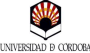 Elecciones a la Presidencia del  Consejo de Estudiantes FACULTAD DE VETERINARIA PLENO DEL CONSEJO DE ESTUDIANTES Fecha: 25/09/2023Delegados de Curso. Grado de VeterinariaNatalia  López Muñoz				Antonio  Jiménez Amuedo       		Ainhoa  Enacho Rincón			José Manuel Ruiz Rubiales			Miriam Flores González			Joaquín García Sánchez			Erika  	Ortega Carrasco			Ana    	Sánchez Ramos			Elena 	García Rodríguez			Daniel   Gordillo Zarco			Nerea   Ortega Carrasco			Natalia  Alcaide Mateo			Rubén  López Ortuño				Alejandro Deyá Vegas			Gea   	Sánchez Cantero			Sara   	Santiago Fuentes			Nieves  Cisneros Rodríguez			Giuditta  Capaldi				Francisco Pérez Pérez			Ana Zarzuela Silva				Delegados de Curso. Grado de Ciencia y Tecnología de los AlimentosDeyanira Angelly  Baldeon Durand		Laura 	Puertas Ramírez			Manuel Jesús Martínez Montero         	Paula 	Frances Agredas			Azahara María   Gómez Rojano		Nicolás Vargas Moreno			María	Rivera Gavilán			Cristina Martín Pulido				Mesa Consejo de EstudiantesLaura 	Aguilera Aguilar            	Fabiola Almendral Pimentel   	Fátima  Bayona López	            Amanda Valero Pérez			AulasAlmudena Cifuentes Barba     	Miguel Sánchez Jiménez		Maria Ciudad Peces			Natalia Garcia López                	Fabián José Soto Álvarez        	Jesús Manuel Zurita Galdeano	Natalia Carrasquilla Sánchez  	Marta Blasco Macías               	Martes Escobar Rodríguez		Débora Jiménez Martín		Lola Chanivet Doval			Noemí Murillo Arcos			Alba Escudero Quemada		Carlota Figueroa Garrucho		Ángel Romero Guillén		Marina Fuentes Calatrava		Jose Luis Antunez Arrabal		Luis Funes Palma                   	Nazareth O'Neale García		Mar Gómez Marín			Ana Ayuso González			Antonio López Martínez		Francisco Solano Madrid		Víctor López Arias			